A) Die Programmieroberfläche:I) Ergänze passende Überschriften: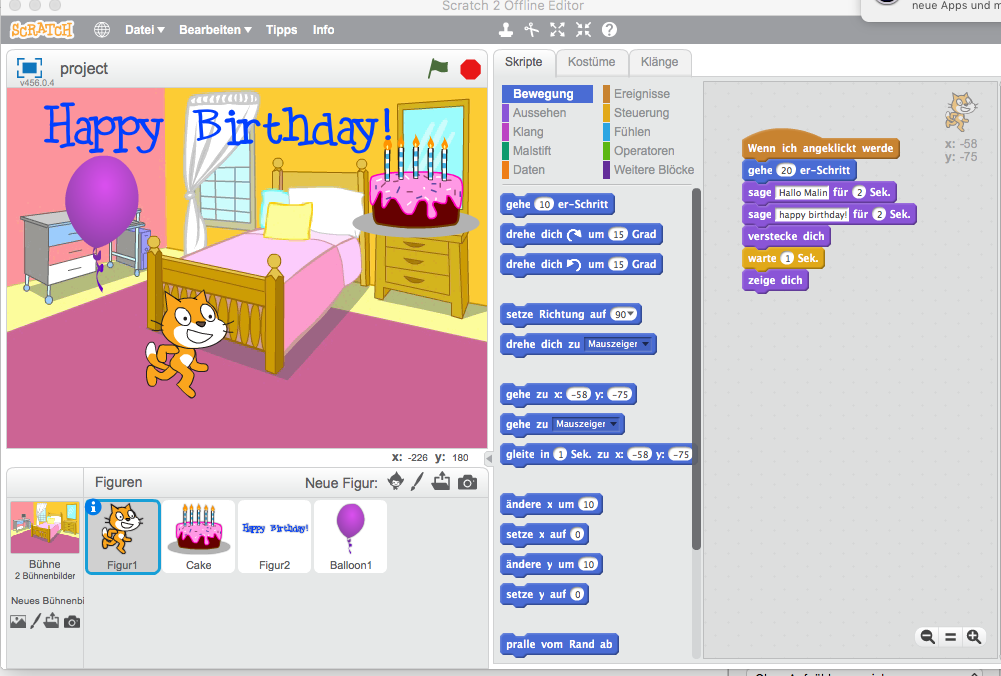 II) Was kann man in den bezeichneten Bereichen machen?__________________________________________________________________________________________________________________________ a___________________________________________________________     b_______________________________________________________________________________________________________________________________________________________________________________________________________________________________________________________________________________________________________________B) Programmieraufgabe:III) Korrigiert das „Kugelrennspiel“, sodass der Fußball sich in alle Richtungen steuern lässt.IV) Ergänzt das Spiel um einen zweiten Spieler, der einen Tennisball mit den Tasten W, A, S und Y steuern kann.Zusatzaufgabe: könnt ihr das Spiel so ergänzen, dass ein Ball, der die Bande berührt wieder an den Startpunkt geschickt wird?C) Wissensspeicher:V) Notiere hier wichtige Befehle und Strukturen, die du in Scratch kennengelernt hast:Wichtig:Erklärung: